LEMBAR PENGESAHANPERKEMBANGAN E-COMMERCE DALAM PERDAGANGAN INTERNASIONAL STUDI KASUS PENINGKATAN DAYA SAING UKM INDONESIAOleh:Nur EndahNIM. 132030013Telah diujikan pada tanggal..........................07 April 2017..............................Menyetujui,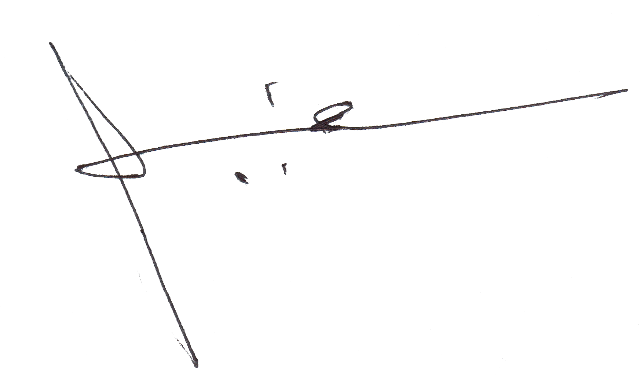 Pembimbing I,							Pembimbing II,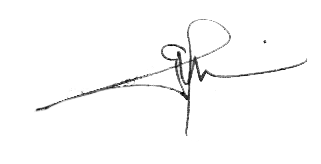 Drs. Iwan Gunawan, M.Si.					Shylvia Windary, S.IP., M.AMengetahui,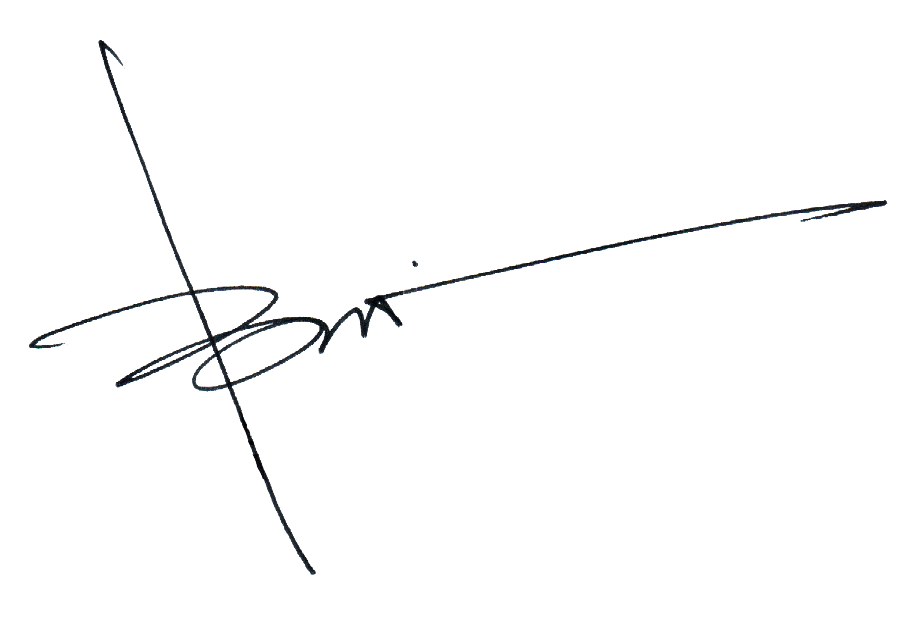 	Dekan,							Ketua,Fakultas Ilmu Sosial dan Ilmu Politik		Jurusan Hubungan Internasional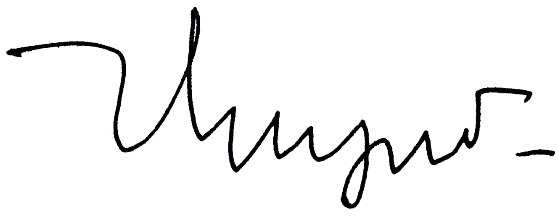 	M. Budiana, S.IP., M.Si.				Drs. Ade Priangani, M.Si.	